Στον Ζωολογικό κήποΣυγγραφείς: Κωνσταντίνος και ΓιώργοςΗμερομηνία:2-4-2013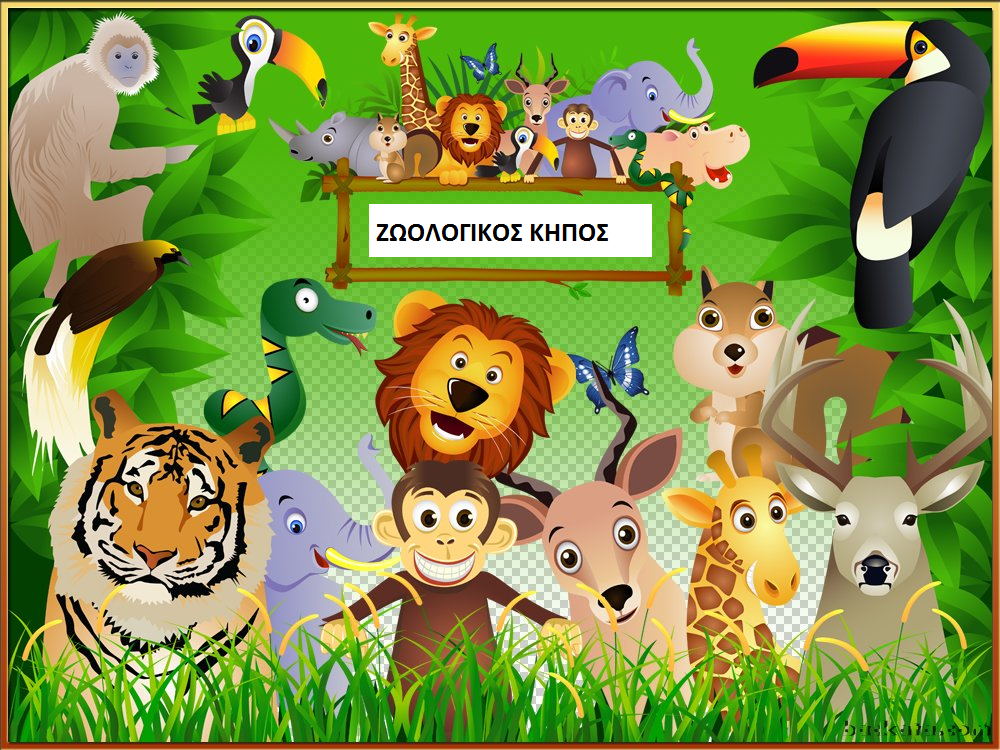 Πάω στο ζωολογικό κήπο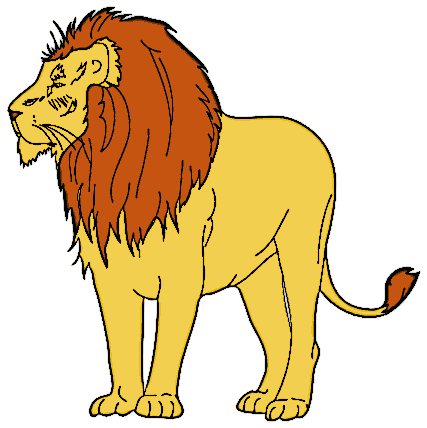 Βλέπω το λιοντάρι.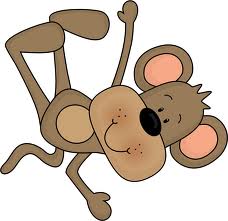 Βλέπω  τη μαϊμού